Publicado en Pontevedra el 15/01/2020 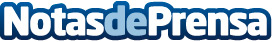 El grupo EDF Solar logra una facturación récord en 2019 al alcanzar los 44 millones de eurosEl grupo EDF Solar ha alcanzado en 2019 una facturación récord al conseguir unas ventas por 44 millones de euros y registrar así un crecimiento del 34 % con respecto al período anteriorDatos de contacto:Comunicación EDF Solar986 84 78 71Nota de prensa publicada en: https://www.notasdeprensa.es/el-grupo-edf-solar-logra-una-facturacion-record-en-2019-al-alcanzar-los-44-millones-de-euros Categorias: Finanzas Galicia Ecología Innovación Tecnológica Construcción y Materiales http://www.notasdeprensa.es